Table S1. Summary of RNA-seq data from barley shoots of the diploid and tetrploid barley (n=3).Table S2. Details of the eleven differential expressed genes and nucleotide sequences of primers used in the qRT-PCR analyses.Table S3. The length and width of seed and shoot dry weight of diploid and tetraploid barleyValues represent the mean ± standard deviation (n=30 for seed length and seed width, while n=15 for shoot dry weight). Different letters indicate significant differences between the diploid and tetraploid barley for each trait.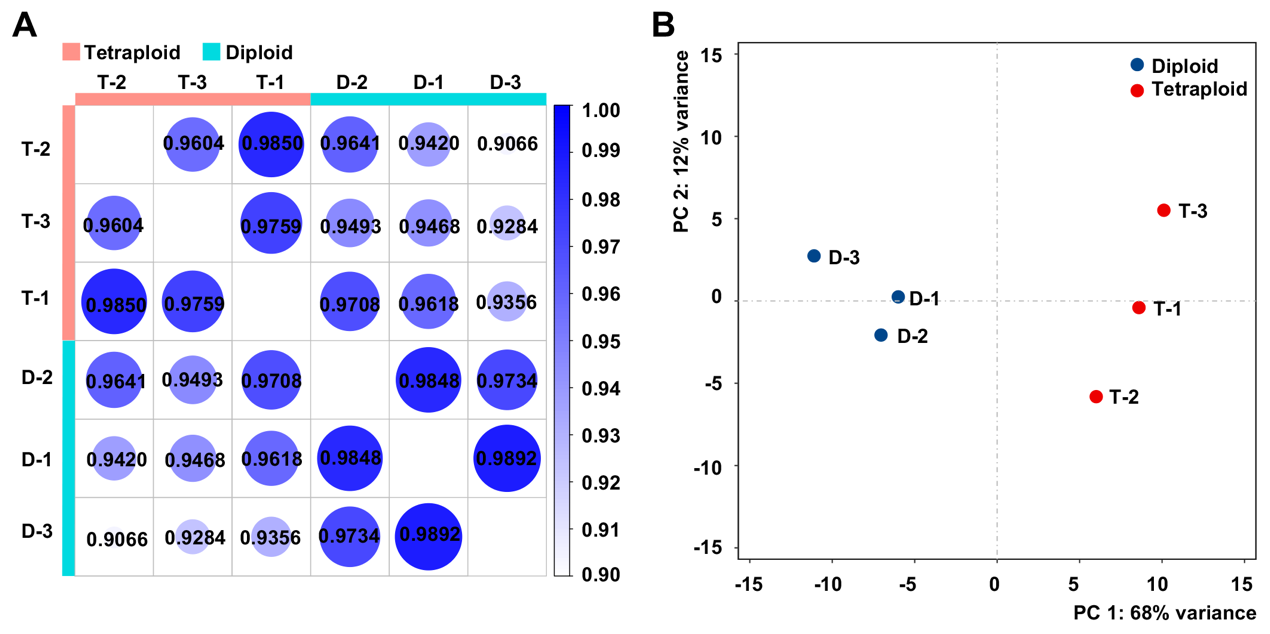 Figure S1. Spearman correlations and principal component analysis (PCA) for gene expressions of all samples. A. Spearman correlations. B. PCA. D-1,2,3 represent three biological replicates of the diploid barley; T-1,2,3 represent three biological replicates of the tetraploid barley.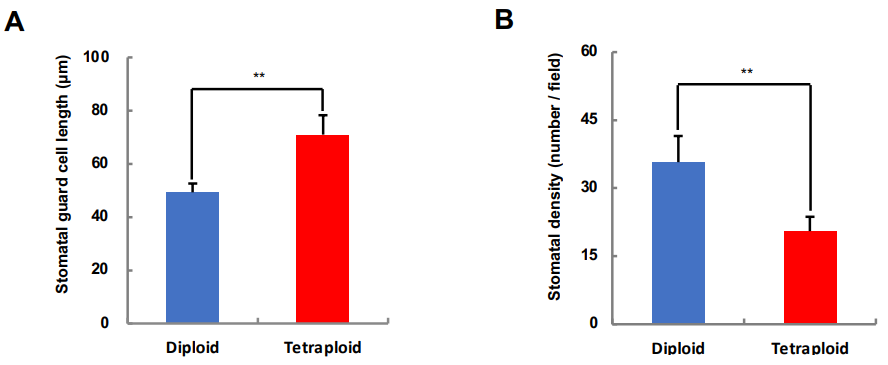 Figure S2. The length of stomatal guard cell and stomatal density of the diploid and teraploid barley. A. The length of stomatal guard cell. B. The stomatal density. “**” represents significant difference between the diploid and tetraploid barley at 0.01 level by t test (n=55 for the stomatal guard cell length, while n=15 for the stomatal density).DiploidDiploidDiploidTetrploidTetrploidTetrploidD-1D-2D-3T-1T-2T-3Raw bases (Gb)7.417.417.417.417.417.41Clean bases (Gb)6.736.826.776.746.756.87Q30 (%)92.7593.2893.1592.9392.7993.24GC (%)56.0956.7256.3956.8356.6356.54Gene Id/nameDescription/annotationPrimer nucleotide sequence (5′-3′)Amplicon (bp) PCR efficiency OriginHORVU1Hr1G088900Chlorophyll a-b binding protein, chloroplasticF: CGGCTGATCCTGAGACCTTC1931.774This studyHORVU1Hr1G088900Chlorophyll a-b binding protein, chloroplasticR: GGGTTGCCAAGGTAGTCGAG1931.774This studyHORVU1Hr1G088920Chlorophyll a-b binding protein, chloroplasticF: AAGGCGGTGAAGAATGTCCC1311.798This studyHORVU1Hr1G088920Chlorophyll a-b binding protein, chloroplasticR: AGGTAGAGCACACGATCAGC1311.798This studyHORVU1Hr1G089180Chlorophyll a-b binding protein, chloroplasticF: CCCTGAAGAACTTGCCCTCG1971.754This studyHORVU1Hr1G089180Chlorophyll a-b binding protein, chloroplasticR: GGTGTCCCATCCGTAGTCAC1971.754This studyHORVU6Hr1G016850Chlorophyll a-b binding protein, chloroplasticF: ATCGTCAACTCTCTTCGGCG1791.793This studyHORVU6Hr1G016850Chlorophyll a-b binding protein, chloroplasticR: TGTCCCACCCATAGTCACCA1791.793This studyHORVU6Hr1G016880Chlorophyll a-b binding protein, chloroplasticF: GAGATCAAGAACGGTCGCCT1481.777This studyHORVU6Hr1G016880Chlorophyll a-b binding protein, chloroplasticR: CAAAGTTGGTAGCGAACGCC1481.777This studyHORVU6Hr1G016940Chlorophyll a-b binding protein, chloroplasticF: GACAACCTCGCTGACCACAT831.784This studyHORVU6Hr1G016940Chlorophyll a-b binding protein, chloroplasticR: CCTTACTTGCCGGGGACAAA831.784This studyHORVU6Hr1G091650Chlorophyll a-b binding protein, chloroplasticF: GCTGATCGTGTGCTCTACCT1981.798This studyHORVU6Hr1G091650Chlorophyll a-b binding protein, chloroplasticR: CAACTCAGGGAACACGCA1981.798This studyHORVU6Hr1G091660Chlorophyll a-b binding protein, chloroplasticF: GCTGATCGTGTGCTCTACCT1981.777This studyHORVU6Hr1G091660Chlorophyll a-b binding protein, chloroplasticR: CAACTCAGGGAACACGCAAC1981.777This studyHORVU7Hr1G040370Chlorophyll a-b binding protein, chloroplasticF: TGCTGATCGTGTGCTCTACC1681.811This studyHORVU7Hr1G040370Chlorophyll a-b binding protein, chloroplasticR: AGCATAGCCCATCGACAGTG1681.811This studyHORVU7Hr1G040380Chlorophyll a-b binding protein, chloroplasticF: CCTCGACTATCTCGGCAACC811.793This studyHORVU7Hr1G040380Chlorophyll a-b binding protein, chloroplasticR: CCCATGAGCACAACTTGGCA811.793This studyGAPDHglycolytic glyceraldehyde-3-phosphate
dehydrogenaseF: AAGCATGAAGATACAGGGAGTGTG 741.769Quan et al., 2016GAPDHglycolytic glyceraldehyde-3-phosphate
dehydrogenaseR: AATTTATTCTCGGAAGAGGTTGTACA 741.769Quan et al., 2016PloidySeed length (mm)Seed width (mm)Shoot dry weight (g)Diploid9.05±0.65a3.05±0.26a0.1045±0.0199aTetraploid11.22±0.84b4.01±0.36b0.1380±0.0374b